                                                ОПРОСНЫЙ ЛИСТНА ПРОМЫШЛЕННЫЙ АНАЛИЗАТОР ОПРЕДЕЛЕНИЯ ХЛОРОРГАНИЧЕСКИХ СОЕДИНЕНИЙ В НЕФТИОбъект___________________________________________________________________________________Производство или процесс__________________________________________________________________Цель анализа______________________________________________________________________________(напр. технологический контроль, контроль систем сероочистки  т. д.)Диапазон определяемых концентраций *      *Указать при наличии данных детального анализа ХОС                                    Физико- химические свойства нефтиТочка отбора пробы нефтиТочка возврата пробы нефтиКоличество точек отбора проб___________________________________________________________Периодичность отбора проб ____ ____________________________________________________Диаметр трубопровода, мм __________________материал трубопровода____________________Присоединительные размеры в точках отбора и возврата нефти ________________________________________________________________________________________Наличие дренажной системы с атм.давлением  _____ __________Место установки анализатора Класс взрывоопасной зоны в месте установки___________________________________________________Влажность воздуха в месте установки ______________________________________________%отн.влажн Температура окружающей среды в месте отбора пробы               макс____________	мин ___________Коррозийные вещества в воздухе		нет			да_______________(указать какие)Температура окружающей среды  в месте расположения анализатора,С макс __________мин __________Наличие помещения (блок\бокса) для установки анализатора (указать габариты) 	   да		нет	  требуется    поставка	   (Д ____ Ш_____В_____)Расстояние от точки отбора проб до анализатора  (применительно к длине пробоотборной линии) , м _______Расстояние от анализатора до точки сброса, м __________  Для установки хроматографа: обогреваемый блок-бокс (2000х2500х3000 мм) с системой аварийной вентиляции и контроля загазованности Передача данныхНеобходимость передачи данных в другие устройства и системы 	       да		      нет- MODBUS RTU	 RS232/485 			 OPC-server- MODBUS TCP- Другое__________________________________________________________________________________                                                                           Электропитание                 380 В                  220  В                    50  Гц       Наличие контура заземления              да                                 нетДругие данныеНаличие у Заказчика операторного помещенияДля установки АРМ- оператора 	  да	       нет		 требуется поставка	другоеРасстояние между местом установки анализатора  и операторным помещением(применительно к длине кабеля связи), м _______________________________Необходимость:шеф-монтажа						да			нетпуско-наладки						да			нетНаименование населенного пункта, где будет установлен анализатор______________________________________________________________________________________________________________________Дополнительные требования ____________________________________________________________________________________________________________________________________________________________________________________________________________________________________________________________________________________________________________________________________________________________________________________________________________________________________Фамилия_____________________________ Должность __________________________________________Предприятие______________________________________________________________________________Адрес____________________________________________________________________________________E-mail_________________________@__________________________Телефон______________________  Факс  _______________________ Дата  _________________________  Подпись___________________________________   Кому:От кого:ОрганизацияООО НТФ “БАКС”ОрганизацияТел/Факс:(846) 267-38-12, 267-38-13, 267-38-14, 267-38-15E-mail:info@bacs.ruТел:Тел/Факс:(846) 267-38-12, 267-38-13, 267-38-14, 267-38-15E-mail:info@bacs.ruФакс:E-mail:№ п/пкомпонентный составКонцентрация (ррм)Концентрация (ррм)Концентрация (ррм)№ п/пкомпонентный составминнормамакс1Массовая доля органических хлоридов во фракции, выкипающей до 204°С62Компонентный состав ХОС*№ п/пНаименование параметраНормируемое  значение1Плотность, кг/м, при температуре 20 °С                                            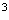 2 Массовая доля парафина, %  3Массовая доля воды, % 4Массовая доля сероводорода/ меркаптанов (ррм)5Массовая доля метил и этилмеркаптанов (ррм)6Кинематическая вязкость, мм2/сек       мин / мах7Давление насыщенных паров, кПа (мм рт.ст.) 8Наличие мехпримесей:  мг/кг№ п/пПараметр№ п/пПараметрминнормамакс1Рабочее давление в точке отбора пробы, МПа 2Температура нефти в точке отбора,  С3Температура окружающей среды в точке отбора пробы         № п/пПараметр№ п/пПараметрминнормамакс1Рабочее давление в точке возврата пробы, МПа2Температура окружающей среды в точке возврата пробы         